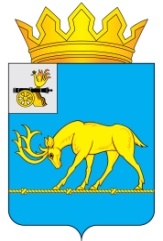 АДМИНИСТРАЦИЯ МУНИЦИПАЛЬНОГО ОБРАЗОВАНИЯ«ТЕМКИНСКИЙ РАЙОН» СМОЛЕНСКОЙ ОБЛАСТИПОСТАНОВЛЕНИЕОт 08 мая 2014 г. № 231                                                                          с. ТемкиноО мерах по обеспечениюбезопасности людей на водных объектах в летний  период  2014 годана территории муниципального образования «Темкинский район»Смоленской областиВ целях обеспечения безопасности людей на водных объектах, охраны их жизни и здоровья, предупреждения и сокращения количества несчастных случаев с людьми на водных объектах, расположенных на территории муниципального образования «Темкинский район» Смоленской области, в соответствии с Правилами охраны жизни людей на воде в Смоленской области, утвержденными постановлением  Администрации Смоленской области от 31.08.2006 г. № 322 (в редакции постановлений Администрации Смоленской области от 21.06.2007 № 235, от 01.11.2010 № 655, от 31.12.2010 № 867),Администрация муниципального образования «Темкинский район» Смоленской области п о с т а н о в л я е т:1. Рекомендовать Главам  сельских поселений муниципального образования «Темкинский район» Смоленской области: 1.1.Спланировать и обеспечить выполнение мероприятий по предотвращению гибели людей на водных объектах на подведомственной территории в летний период 2014 года.1.2. Принять соответствующие нормативно-правовые акты, определить и обозначить места отдыха людей на воде.1.3.  В местах массового отдыха людей на воде установить  информационные предупреждающие знаки (щиты, аншлаги).1.4. Организовать разъяснительную работу с населением по мерам безопасности и предупреждению несчастных случаев на водных объектах в летний период.2. Руководителям организаций, предприятий, расположенных на территории Темкинского района, провести профилактические беседы с работниками о правилах поведения на воде.3. Отделу по образованию Администрации муниципального образования «Темкинский район» Смоленской области (Л.В. Малинина) организовать проведение в школах профилактических бесед и занятий  с учащимися по правилам безопасного поведения детей на воде.4. Специалисту ГО и ЧС Администрации муниципального образования «Темкинский район» Смоленской области (Г.А. Барановская) организовать публикацию материалов о правилах поведения людей на воде в летний период в районной газете «Заря».          5. Настоящее постановление опубликовать в районной газете «Заря» и разместить на официальном сайте Администрации муниципального образования «Темкинский район» Смоленской области. 6. Контроль за исполнением настоящего постановления возложить на  заместителя Главы Администрации муниципального образования «Темкинский район» Смоленской области Волкова В.И.Глава Администрациимуниципального образования«Темкинский район» Смоленской области                                                Р.В. Журавлев